Zespół Szkolno – Przedszkolny nr 4 we Wrocławiu zaprasza do udziału w  VII Dolnośląskim Konkursie Plastyczno - Literackimorganizowanym przez świetlicę szkolnąpt. „Więcej Nas łączy niż dzieli”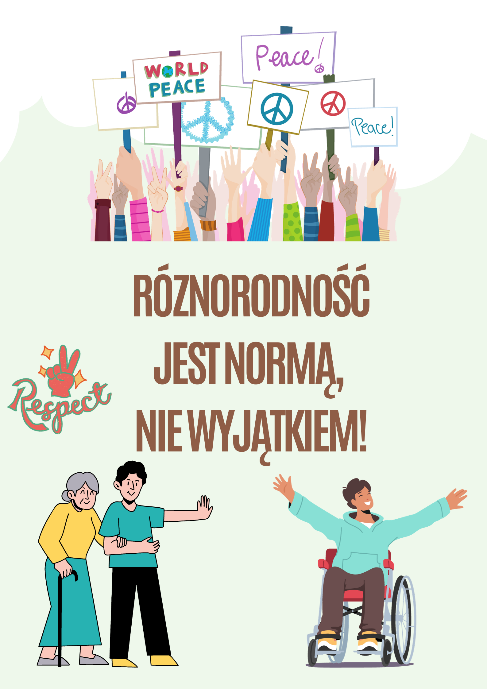 Cele:- rozwijanie empatii i otwartości na drugiego człowieka,- rozwijanie kreatywności i ekspresji artystycznej,- uświadamianie istnienia różnic i podobieństw między ludźmi,- łamanie stereotypów- promowanie w szkole takich wartości jak współpraca, dialog, akceptacja drugiego człowieka bez względu na wygląd, pochodzenie narodowe czy etniczne, język, religię, wiek, etc.,- promowanie powyższych wartości w codziennym życiu w szkole, w czasie lekcji oraz na przerwachOrganizator konkursu1.Organizatorem konkursu jest świetlica Zespołu Szkolno – Przedszkolnego nr 4    we Wrocławiu.2.Wszelkich informacji udziela koordynator konkursu:    Edyta Podalak, e.podalak@zsp4wroc.pl                                Założenia organizacyjne1.Konkurs adresowany jest do osób z klas I – VIII szkół podstawowych.2.Praca może mieć formę eseju lub pracy plastycznej.3.Technika pracy plastycznej: dowolna.4.Format pracy plastycznej: A3,A4.5.Praca może być indywidualna lub zbiorowa.6. Ilość zgłaszanych prac nie podlega ograniczeniu.7. Praca powinna być opisana komputerowo w prawym, dolnym rogu, z tyłu pracy:- imię i nazwisko, klasa- adres szkoły, nr telefonu- imię i nazwisko opiekuna8.Prace niepodpisane nie będą brane pod uwagę.7.Zgłoszenie jest jednoznaczne z przekazaniem praw autorskich.Termin i sposób dostarczania prac1.Prace należy dostarczyć do 12 listopada 2023r.2. Prace prosimy wysyłać na adres: Zespół Szkolno –Przedszkolny nr 4, ul. Sołtysowicka 34, 51 – 168 Wrocław, z dopiskiem - świetlica szkolna, wraz  ze zgodą na przetwarzanie danych.Wyniki konkursu i nagrody1.Jury powołane przez organizatorów wyłoni zwyciężczynie i zwycięzców konkursu.2. Kryteria oceny: oryginalność techniki, zgodność pracy z tematem.3. Wystawa prac konkursowych – 15.11 – 27.11.2023r. – hol w Zespole Szkolno – Przedszkolnym nr 4  we Wrocławiu.4.Wyniki konkursu zostaną ogłoszone 23 listopada na stronie internetowej szkoły , w zakładce – świetlica/konkursy.5.Nagrodzone zostaną trzy pierwsze miejsca w następujących kategoriach:- praca plastyczna klasy I – III- praca plastyczna klasy IV -VIII- esej6.Laureatki i laureaci otrzymają dyplomy i nagrody, a opiekunowie podziękowania    za przygotowanie uczniów do konkursu.Postanowienia końcowe1.Organizatorzy zastrzegają sobie prawo do wyboru prac na ekspozycję.2. Autorki i autorzy wyrażają zgodę na publikowanie prac.3. Biorący udział w konkursie akceptuje jego regulamin.4. Regulamin niniejszego konkursu będzie dostępny na stronie internetowej     Zespołu Szkolno – Przedszkolnego nr 4 we Wrocławiu w zakładce świetlica.HONOROWY PATRONAT:                                     HONOROWY MATRONAT: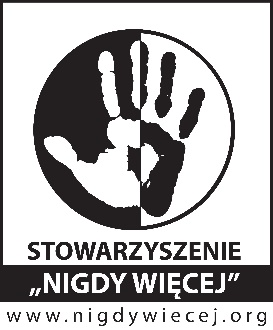 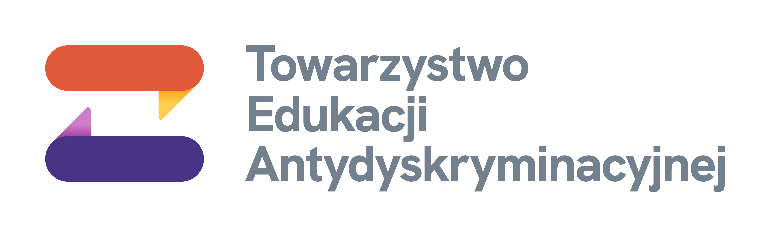 PARTNER: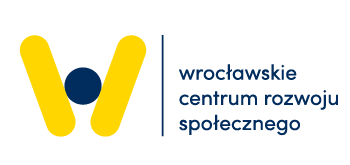 BO KAŻDY Z NAS JEST WYJĄTKOWY!Zespół Nauczycielek świetlicy